11 июля прошла совместная рабата педагогов и детей. Делали аппликацию из листиков.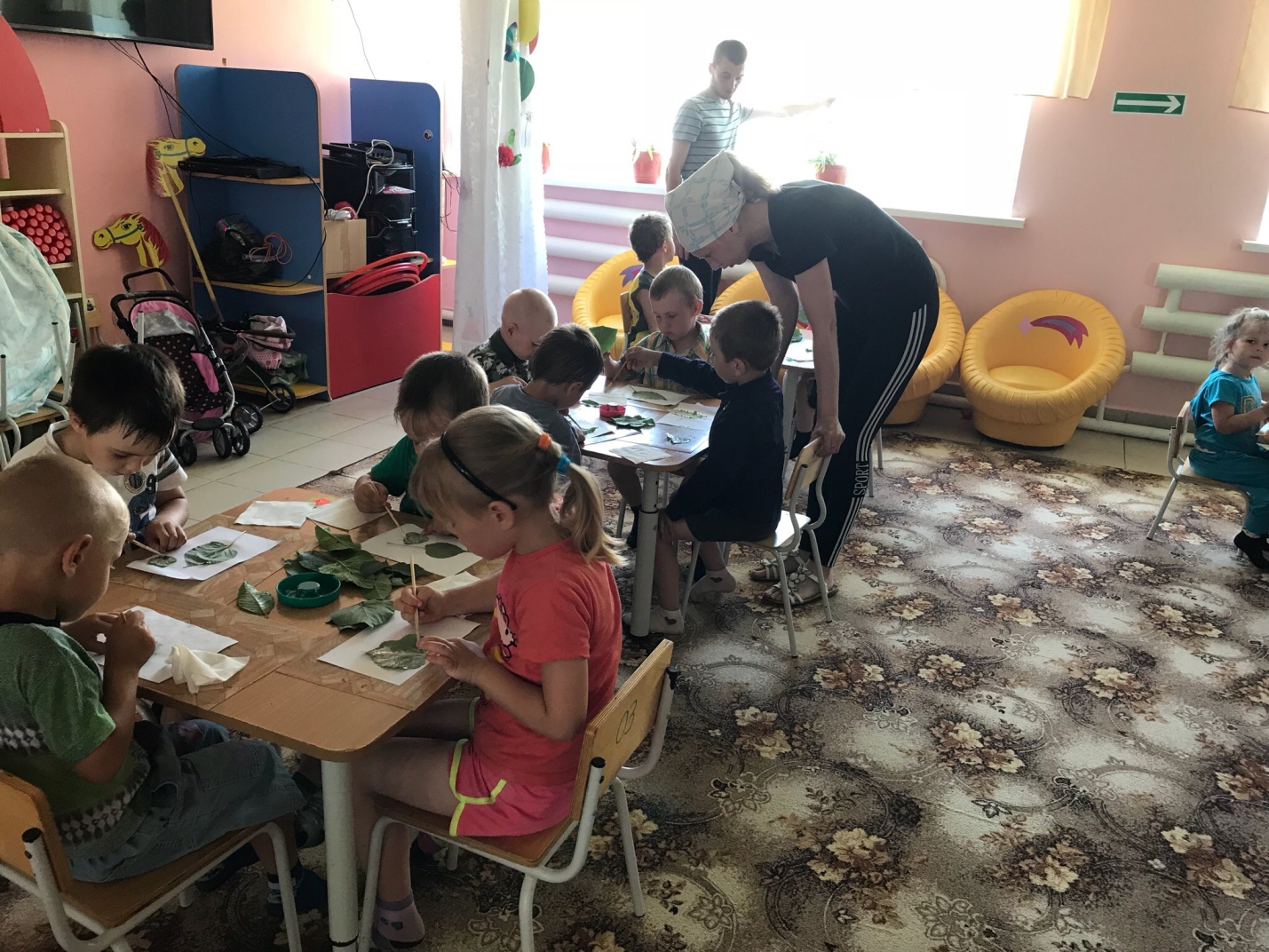 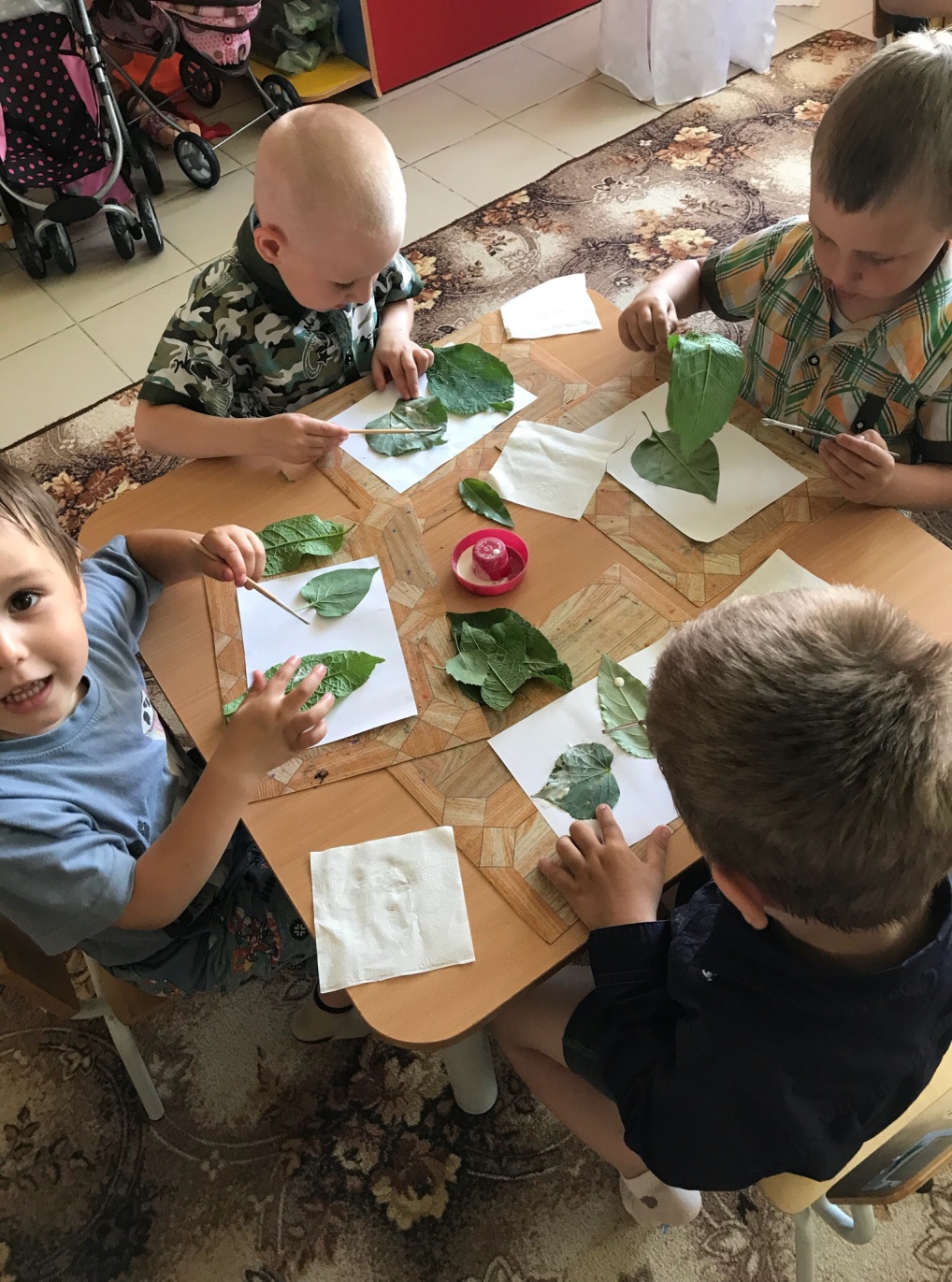 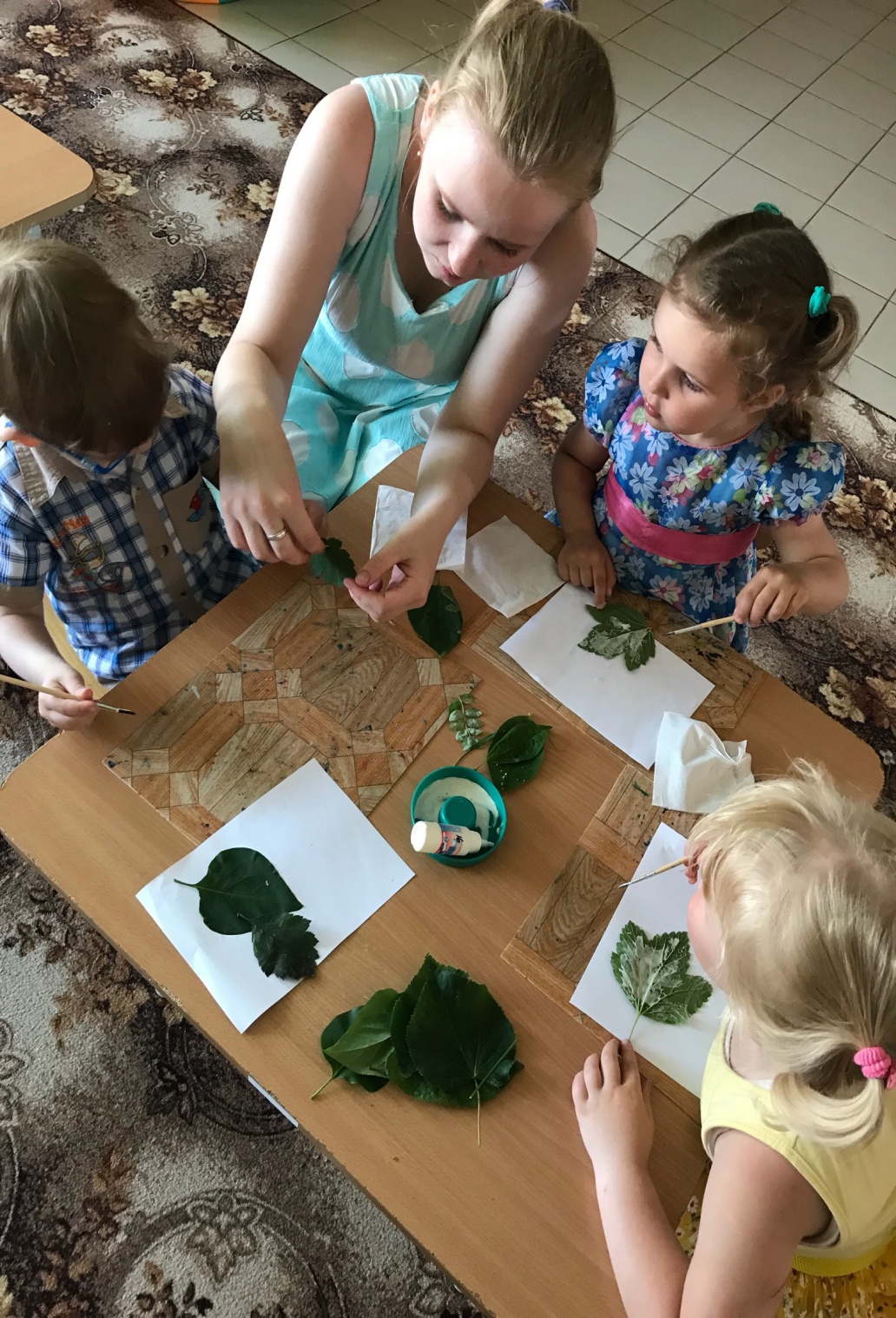 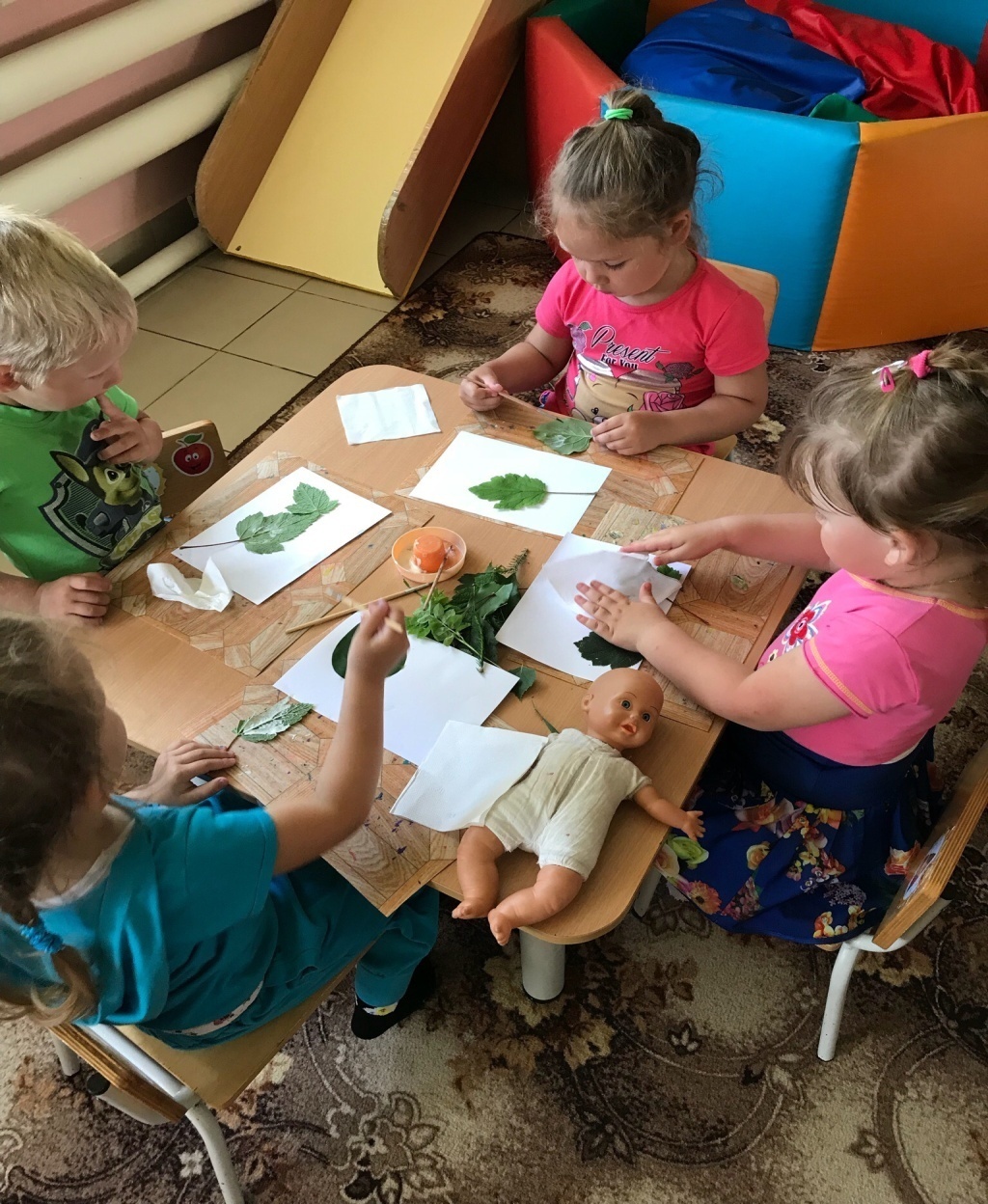 